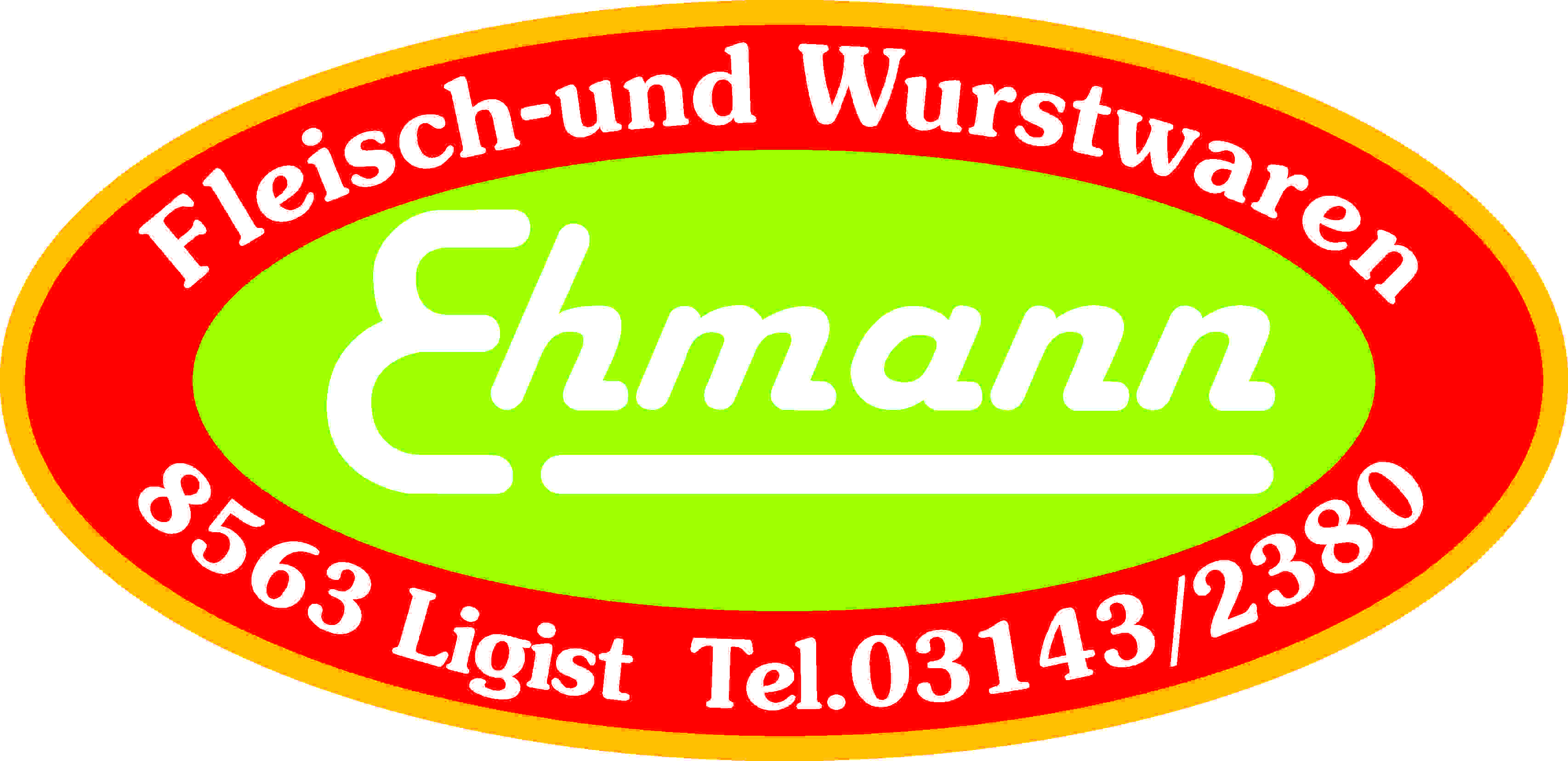 Produktspezifikation:Hauswurst geschnitten:Beschreibung:		Aus Rindfleisch, Speck und Eis (Wasser) wird ein Brät hergestellt, mit			Schweinefleisch vermengt und in Därme gefüllt, geräuchert und gebraten. Schnittgröße:		ca. 1,1 mm pro BlattZutaten:		Schweinefleisch 70%, Rindfleisch, Speck, Trinkwasser, Stärke, Kochsalz, Gewürze, Dextrose, Geschmacksverstärker: E 621, Konservierungsstoff: E 250			gebratenAllergene:		keine Allergene beigefügtMikrobiologische	Die mikrobiologischen Eigenschaften werden gemäß denEigenschaften:		Bestimmungen des LMSVG BGBL II 2006/95 iVm VO(EG)			2073/2005 und des dazu ergangenen Erlasses BMGF – 74310/0007-			IV/B/7/2006 vom 08.03.2006 erfüllt.Art. Nr:			1351Verpackung:		in Siegelschalen mit SchutzatmosphäreLagertemperatur:	gekühlt lagern bei +2 bis +4 °CMindesthaltbarkeit:	15 Tage